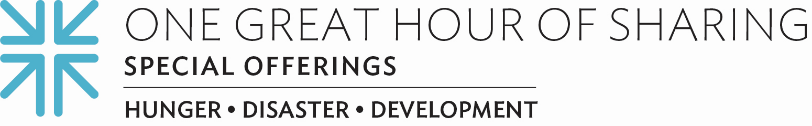 Resurrection of the Lord (Easter Day) Readings:First Reading: Acts 10:34–43 or Isaiah 25:6–9Psalm: Psalm 118:1–2, 14–24Second Reading: 1 Corinthians 15:1–11 or Acts 10:34–43Gospel: John 20:1–18 or Mark 16:1–8Easter Evening Readings:First Reading: Isaiah 25:6–9Psalm: Psalm 114Second Reading: 1 Corinthians 5:6b–8Gospel: Luke 24:13–49Hymns from Glory to God: The Presbyterian Hymnal (WJK, 2013)In the Darkness of the Morning (229)Jesus Christ is Risen Today (232)Woman, Weeping in the Garden (241)Be Not Afraid (243)Alleluia! Christ is Arisen (¡Aleluya! Cristo resucitó) (253)Call to Worship (from Psalm 118)O give thanks to the Lord, for God is good; 
the steadfast love of the Lord endures forever!Hallelujah!I shall not die, but I shall live, 
and recount the deeds of the Lord, 
so open for us the gates of righteousness, 
that we may enter through them and give thanks to the Lord.Hallelujah!This is the day that the Lord has made; 
let us rejoice and be glad in it.Hallelujah! Amen!Call to ConfessionIn the darkness of the morning, 
God created the world with a Word. 
In the shadows of the dawn,  
the women encountered life 
where they expected to find death. 
As light dawns on our weary world, 
let us confess our own tendencies 
to be surprised by hope, which is all around us. Prayer of ConfessionWe stand before the empty tomb, 
confused and perplexed, 
wondering where you are.  
When our faith, beset by doubt, 
sees no further than an empty tomb today, 
forgive us.  
We cannot make sense of resurrection 
and so we linger in places of death, wondering:Does your love include even us?What is possible for us 
if love extends beyond the grave? It is a day of new beginnings, 
so we pray that, by your Spirit, 
we might start afresh, 
with courage to look for resurrection, 
even in the dark tombs of our world.Bring to mind the cry of Mary, 
“I have seen the Lord!” 
and grant us faith to believe 
you will call out our names. Amen. Assurance of Pardon and Passing of the Peace With joy, hope and confidence 
in the One whose love is stronger than death, 
I proclaim to you, in the name of Jesus Christ, 
we are forgiven. 
Know you are loved and be at peace.Thanks be to God!And now let us share the grace we have received. The peace of Christ be with you.And also with you!Call to OfferingGod’s grace has been poured out on us, 
in extravagant and inexplicable ways. 
Let us respond in kind, as we receive and celebrate the 75th anniversary ofwthe One Great Hour of Sharing offering today, 
that our gifts of time, talent and offering may combine, 
overflowing mercy and love to repair the world. Prayer of DedicationWe offer these gifts, O God, in gratitude and hope. 
Through this One Great Hour of Sharing,may our individual contributions combine 
to raise up foundations for many generations. 
May hungry be fed, oppressed go free and homeless be housed. 
Use these gifts for your glory, O Lord. Amen. Invitation to the Lord’s TableAt this table, we experience the depth of God’s love, 
poured out for this world, created for goodness and mercy. 
Jesus’ very life has been poured out for us, 
transforming our lives into vessels of overflowing grace. The prophet Isaiah writes: The Lord will guide you continually,and satisfy your needs in parched places,and make your bones strong;and you shall be like a watered garden,like a spring of water, whose waters never fail.Your ancient ruins shall be rebuilt;you shall raise up the foundations of many generations;you shall be called the repairer of the breach,the restorer of streets to live in.Here, at this table, we are fed and restored, 
our parched souls satisfied. 
Come and be fed at this table of grace, 
that you may go to share that love and mercy with the world.Prayer After CommunionGod of resurrection and restoration, 
as we have been fed at this Table, 
may we also feed and nurture the world, 
offering grace where people expect judgment 
and life where people fear death. 
May we see our lives 
as your help to a hurting world. 
Unite us in your Spirit, 
that we may participate 
in the grace that has saved us. Amen. ChargeLive your life by faith in the Son of God, 
who loved you and gave himself for you 
in an abundant act of grace, mercy and love. 
Offer that mercy to the hurting world. 
Go in peace to love and serve the Lord. Amen.